HDMI 1.4V版高清线  产品描述：HDMI 1.4V版高清线应用于矩阵、投影机，液晶电视，电脑，机顶盒等，通用系列适用于家庭影院，多功能会议室，酒店、学校多媒体教学投影，监控，液晶拼接等专用。 这款线性价比相对高一些，如果单纯用电脑接投影机或者液晶电视用，信号足够。规格：1M-20M。支持最高分辨率：1920*1080P/60HZ。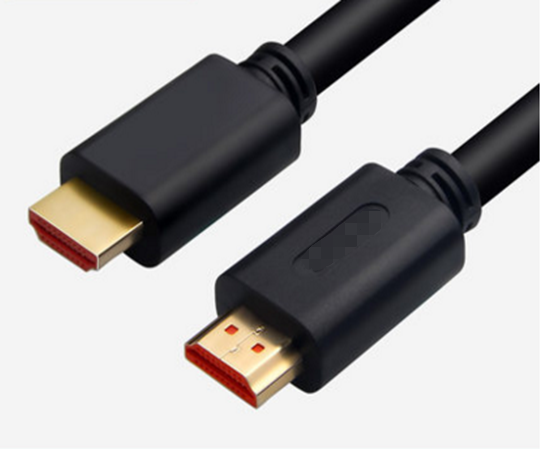 